Registered office: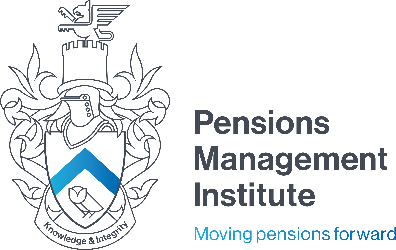 6th Floor9 Appold StreetLondonEC2A 2APT: +44 (0) 20 7247 1452W: www.pensions-pmi.org.ukCore Unit 1B - Foundation in International Employee BenefitsAssignment 3(Part 11 Regional Profiles and Country Profiles for France, UK, Germany, USA, Switzerland, Netherlands, Japan)Recommended Time: 2 HourAs an employee of a UK based multinational, expanding into France, describe the typical pension benefits that are provided in France to the newly appointed British Finance Director.20 marksOutline a report on how the private health care system in the UK differs from that provided in France.20 marksExplain the difference between the main financing approach in Germany with that found in the UK.20 marksOne of your employees is moving to the USA and has asked you about the social security pension benefits that are provided there.  Outline your response.15 marksOutline the different forms of defined benefit pension provision found in Japan.10 marksWhat are the retirement benefits from the defined contribution BVG system for second pillar pensions in Switzerland?15 marksCore Unit 1B Assignment 3	